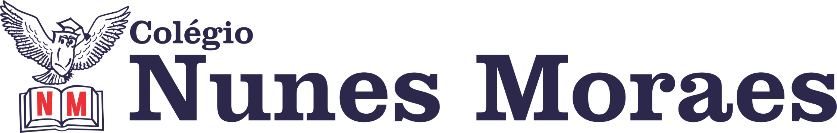 1ª AULA : Aula Extra  Passo 01 – Procure um espaço amplo. Vista uma roupa confortável, leve e tênis.  Tenha sempre próximo uma garrafa com água.Passo 02- Precisaremos dos seguintes materiais: bastão ou cabo de vassoura Não se preocupe se não conseguir realizar todos os exercícios. Faça no seu ritmo.LINK DA AULA: https://youtu.be/uXvHMUO4fLA 2ª AULA – InglêsEnsino Fundamental 5º Ano Componente Curricular: Língua InglesaAtividades do dia: 19/04/2021Bom dia! Na aula de hoje o/a estudante acompanhará:Explicação e atividades – páginas 70 a 75.Link: https://youtu.be/5kpNJraNEPgEnvio de foto da atividade para o número – 991839273.3ªAULA: MATEMÁTICA Capítulo 5 “Cálculos por todo lado”Atividades do dia: 19 de abril de 2021 Passo 1: Continuação do estudo do capítulo 5. Explanação da professora a partir da correção da atividade de casa p.160 e 161, questões 13, 14 e 18. Revisão sobre os critérios de divisibilidade.Passo 2 - Atividade de classe:  P.161, questões 17, 18 e 19 e página 163, sobre critérios de divisibilidade.Passo 3 - Atividade de casa: Concluir página 163.Link: https://youtu.be/SVoK6nLqF80Obs: Ao final da aula, envie a foto da atividade de classe e casa para o WhatsApp da professora de sua turma.4ª AULAEnsino Fundamental 5º Ano - Componente Curricular: Orientação Humana.Capítulo 06 – Modos de pensar.Objeto do conhecimento: Valor humano (conhecimento).Atividades do dia: 19 de abril de 2021.No vídeo a seguir tem a explicação e acompanhamento de toda a aula. Nele, você verá:Passo 01 – Leitura das páginas 36 e 37 do livro de Formação Humana.Passo 02 – Atividade de classe: página 38 (questões 01 a 03).Link: https://youtu.be/QsT-j7kzM24Obs: Ao final desta aula, envie a foto da atividade de classe (página 38) de Formação Humana para o WhatsApp da professora de sua turma.